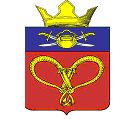 АДМИНИСТРАЦИЯ НАГАВСКОГО СЕЛЬСКОГО ПОСЕЛЕНИЯ КОТЕЛЬНИКОВСКОГО МУНИЦИПАЛЬНОГО РАЙОНА ВОЛГОГРАДСКОЙ ОБЛАСТИот   августа 2019 г.                                                                                          № О внесении изменений в постановление администрации Нагавского сельского поселения Котельниковского муниципального района Волгоградской области от 18.09.2015г. № 52 «Об утверждении административного регламента предоставления администрацией Нагавского сельского поселения Котельниковского муниципального района Волгоградской области муниципальной услуги «Передача в собственность граждан занимаемых ими жилых помещений муниципального жилищного фонда в порядке приватизации»В соответствии с Федеральным законом от 06.10.2003г. № 131-ФЗ «Об общих принципах организации местного самоуправления в Российской Федерации», Федеральным законом от 27.07.2010г. № 210-ФЗ «Об организации предоставления государственных и муниципальных услуг», руководствуясь Уставом Нагавского сельского поселения Котельниковского муниципального района Волгоградской области, администрация Нагавского  сельского поселения постановляет:Внести в административный регламент предоставления администрацией Нагавского сельского поселения Котельниковского муниципального района Волгоградской области муниципальной услуги «Передача в собственность граждан занимаемых ими жилых помещений муниципального жилищного фонда в порядке приватизации» (далее – Административный регламент) следующие изменения:1.1. 	В п.п.2.6.1. пункта 2.6 раздела Административного регламента слова «справка о составе семьи, выданной эксплуатирующей организацией либо органом регистрационного учета» исключить.2. Контроль за исполнением настоящего постановления оставляю за собой.3. Настоящее постановление вступает в законную силу со дня его официального обнародования. Глава Нагавскогосельского поселения                                           П.А.Алпатов ПОСТАНОВЛЕНИЕ 